Скица паравана за обезбеђивање тајности гласања 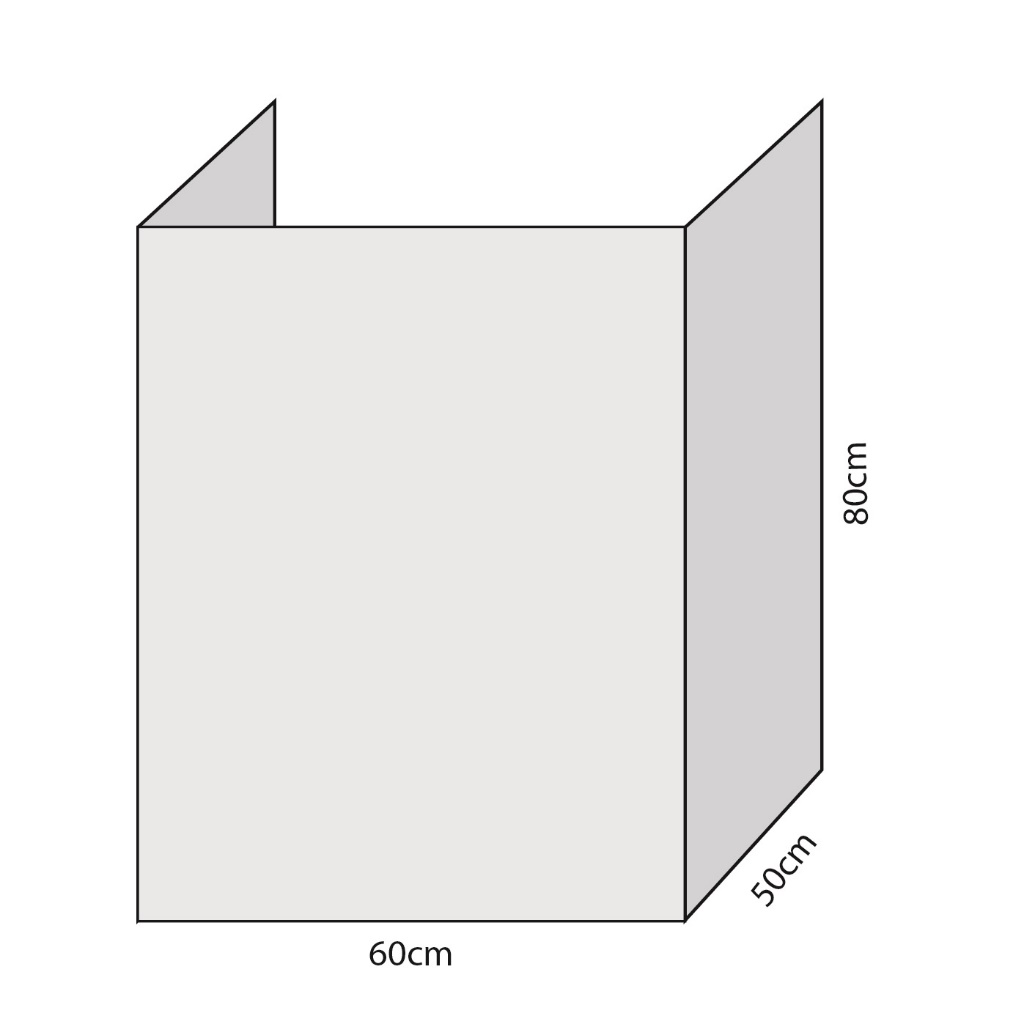 